O nas – tekst łatwy do czytania i rozumieniaGdzie jesteśmy?Przedszkole nr 19 w Warszawie znajduje się przy Śniadeckich 12.Dogodny dojazd do Placu Konstytucji lub Metra Politechnika.To jest wejście do przedszkola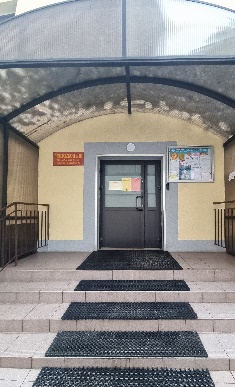 To jest wejście na główny hol. Prowadzą schody 6 stopni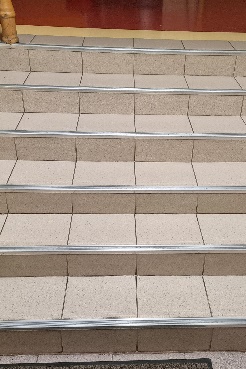 To jest główny hol.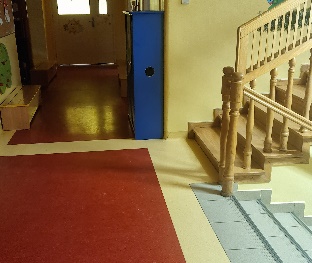 Informacje o Przedszkolu nr 19 w WarszawiePlacówka jest przedszkolem publicznym, prowadzonym przez Miasto Stołeczne Warszawa. Organem sprawującym nadzór pedagogiczny jest Mazowiecki Kurator Oświaty.Przedszkole przyjmuje dzieci w wieku od 3 do 6 lat.  Możliwe jest przyjęcie dziecka 2,5 letniego na wolne miejsca. Przedszkole czynne jest od poniedziałku do piątku w godzinach 07:00-17:00